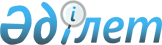 Ерейментау аудандық мәслихатының 2014 жылғы 25 желтоқсандағы № 5С-34/2-14 "2015-2017 жылдарға арналған аудан бюджеті туралы" шешіміне өзгерістер енгізу туралыАқмола облысы Ерейментау аудандық мәслихатының 2015 жылғы 26 тамыздағы № 5С-40/4-15 шешімі. Ақмола облысының Әділет департаментінде 2015 жылғы 3 қыркүйекте № 4966 болып тіркелді      РҚАО-ның ескертпесі.

      Құжаттың мәтінінде түпнұсқаның пунктуациясы мен орфографиясы сақталған.

      Қазақстан Республикасының 2008 жылғы 4 желтоқсандағы Бюджет кодексінің 106 бабының 4 тармағына, «Қазақстан Республикасындағы жергілікті мемлекеттік басқару және өзін-өзі басқару туралы» Қазақстан Республикасының 2001 жылғы 23 қаңтардағы Заңының 6 бабына сәйкес, Ерейментау аудандық мәслихаты ШЕШІМ ЕТТІ:



      1. Ерейментау аудандық мәслихатының «2015-2017 жылдарға арналған аудан бюджеті туралы» 2014 жылғы 25 желтоқсандағы № 5С-34/2-14 шешіміне (Нормативтік құқықтық актілерді мемлекеттік тіркеу тізілімінде № 4559 болып тіркелген, аудандық «Ереймен» газетінде 2015 жылғы 10 қаңтарында, аудандық «Ерейментау» газетінде 2015 жылғы 10 қаңтарында жарияланған) келесі өзгерістер енгізілсін:



      көрсетілген шешімнің 1, 6-қосымшалары осы шешімнің 1, 2-қосымшаларына сәйкес жаңа редакцияда баяндалсын.



      2. Осы шешім Ақмола облысының Әділет департаментінде мемлекеттік тіркелген күннен бастап күшіне енеді және 2015 жылдың 1 қаңтарынан бастап қолданысқа енгізіледі.      Ерейментау аудандық

      мәслихат сессиясының

      төрағасы                                   Д.Иманбалинова      Ерейментау аудандық

      мәслихатының хатшысы                       Қ.Махметов      КЕЛІСІЛДІ      Ерейментау ауданының әкімі                 Е.Нұғыманов

      «26» тамыз 2015 жыл

Ерейментау аудандық мәслихатының

2015 жылғы 26 тамыздағы    

№ 5С-40/4-15 шешіміне     

1 қосымша            Ерейментау аудандық мәслихатының

2014 жылғы 25 желтоқсандағы  

№ 5С-34/2-14 шешіміне     

1 қосымша            

2015 жылға арналған аудан бюджеті

Ерейментау аудандық мәслихатының

2015 жылғы 26 тамыздағы     

№ 5С-40/4-15 шешіміне      

2 қосымша            Ерейментау аудандық мәслихатының

2014 жылғы 25 желтоқсандағы  

№ 5С-34/2-14 шешіміне     

6 қосымша             

2015 жылға арналған Ерейментау қаласы және ауылдық округтер мен ауылдар әкімдері аппараттарының бюджеттік бағдарламалары бойынша шығындар
					© 2012. Қазақстан Республикасы Әділет министрлігінің «Қазақстан Республикасының Заңнама және құқықтық ақпарат институты» ШЖҚ РМК
				СанатСанатСанатСанатСома, мың теңгеСыныпСыныпСыныпСома, мың теңгеСыныпшаСыныпшаСома, мың теңгеатауыСома, мың теңге123451. КІРІСТЕР2 621 867,11САЛЫҚТЫҚ ТҮСІМДЕР703 518,001Табыс салығы24 700,02Жеке табыс салығы24 700,003Әлеуметтік салық250 205,01Әлеуметтік салық250 205,004Меншікке салынатын салықтар352 691,01Мүлікке салынатын салықтар284 432,03Жер салығы29 925,04Көлік құралдарына салынатын салық34 616,05Бірыңғай жер салығы3 718,005Тауарларға, жұмыстарға және қызметтерге салынатын ішкі салықтар69 985,02Акциздер3 983,03Табиғи және басқа да ресурстарды пайдаланғаны үшін түсетін түсімдер50 730,04Кәсіпкерлік және кәсіби қызметті жүргізгені үшін алынатын алымдар15 248,05Ойын бизнесіне салық24,007Басқа да салықтар430,01Басқа да салықтар430,008Заңдық маңызы бар әрекеттерді жасағаны және (немесе) оған уәкілеттігі бар мемлекеттік органдар немесе лауазымды адамдар құжаттар бергені үшін алынатын міндетті төлемдер5 507,01Мемлекеттік баж5 507,02САЛЫҚТЫҚ ЕМЕС ТҮСІМДЕР19 053,001Мемлекеттік меншіктен түсетін кірістер1 233,51Мемлекеттік кәсіпорындардың таза кірісі бөлігінің түсімдері72,65Мемлекет меншігіндегі мүлікті жалға беруден түсетін кірістер947,07Мемлекеттік бюджеттен берілген кредиттер бойынша сыйақылар3,09Мемлекет меншігінен түсетін басқа да кірістер210,902Мемлекеттік бюджеттен қаржыландыратын мемлекеттік мекемелердің тауарларды (жұмыстарды, қызметтерді) өткізуінен түсетін түсімдер43,01Мемлекеттік бюджеттен қаржыландыратын мемлекеттік мекемелердің тауарларды (жұмыстарды, қызметтерді) өткізуінен түсетін түсімдер43,004Мемлекеттік бюджеттен қаржыландырылатын, сондай-ақ Қазақстан Республикасы Ұлттық Банкінің бюджетінен (шығыстар сметасынан) ұсталатын және қаржыландырылатын мемлекеттік мекемелер салатын айыппұлдар, өсімпұлдар, санкциялар, өндіріп алулар776,51Мұнай секторы ұйымдарынан түсетін түсімдерді қоспағанда, мемлекеттік бюджеттен қаржыландырылатын, сондай-ақ Қазақстан Республикасы Ұлттық Банкінің бюджетінен (шығыстар сметасынан) ұсталатын және қаржыландырылатын мемлекеттік мекемелер салатын айыппұлдар, өсімпұлдар, санкциялар, өндіріп алулар776,506Басқа да салықтық емес түсімдер17 000,01Басқа да салықтық емес түсімдер17 000,03НЕГІЗГІ КАПИТАЛДЫ САТУДАН ТҮСЕТІН ТҮСІМДЕР 27 429,001Мемлекеттік мекемелерге бекітілген мемлекеттік мүлікті сату0,01Мемлекеттік мекемелерге бекітілген мемлекеттік мүлікті сату0,003Жерді және материалдық емес активтерді сату27 429,01Жерді сату22 429,02Материалдық емес активтерді сату5 000,04ТРАНСФЕРТТЕРДІҢ ТҮСІМДЕРІ1 871 867,102Мемлекеттік басқарудың жоғары тұрған органдарынан түсетін трансферттер1 871 867,12Облыстық бюджеттен түсетін трансферттер1 871 867,1Функционалдық топФункционалдық топФункционалдық топФункционалдық топСомаБюджеттік бағдарламалардың әкімшісіБюджеттік бағдарламалардың әкімшісіБюджеттік бағдарламалардың әкімшісіСомаБағдарламаБағдарламаСомаАтауыСома12345II. Шығындар2 832 677,401Жалпы сипаттағы мемлекеттік қызметтер261 135,3112Аудан (облыстық маңызы бар қала) мәслихатының аппараты14 846,4001Аудан (облыстық маңызы бар қала) мәслихатының қызметін қамтамасыз ету жөніндегі қызметтер14 846,4003Мемлекеттік органның күрделі шығыстары0,0122Аудан (облыстық маңызы бар қала) әкімінің аппараты66 882,0001Аудан (облыстық маңызы бар қала) әкімінің қызметін қамтамасыз ету жөніндегі қызметтер63 233,0003Мемлекеттік органның күрделі шығыстары3 649,0123Қаладағы аудан, аудандық маңызы бар қала, кент, ауыл, ауылдық округ әкімінің аппараты134 897,5001Қаладағы аудан, аудандық маңызы бар қала, кент, ауыл, ауылдық округ әкімінің қызметін қамтамасыз ету жөніндегі қызметтер128 034,5022Мемлекеттік органның күрделі шығыстары6 863,0459Ауданның (облыстық маңызы бар қаланың) экономика және қаржы бөлімі30 959,4001Ауданның (облыстық маңызы бар қаланың) экономикалық саясаттын қалыптастыру мен дамыту, мемлекеттік жоспарлау, бюджеттік атқару және коммуналдық меншігін басқару саласындағы мемлекеттік саясатты іске асыру жөніндегі қызметтер29 597,4003Салық салу мақсатында мүлікті бағалауды жүргізу799,0010Жекешелендіру, коммуналдық меншікті басқару, жекешелендіруден кейінгі қызмет және осыған байланысты дауларды реттеу369,0028Коммуналдық меншікке мүлікті сатып алу0,0015Мемлекеттік органның күрделі шығыстары194,0483Ауданның (облыстық маңызы бар қаланың) тұрғын үй-коммуналдық шаруашылығы, жолаушылар көлігі, автомобиль жолдары, құрылыс және тұрғын үй инспекциясы бөлімі13 550,0001Жергілікті деңгейде тұрғын үй-коммуналдық шаруашылық, жолаушылар көлігі, автомобиль жолдары, құрылыс және тұрғын үй инспекциясы саласындағы мемлекеттік саясатты іске асыру жөніндегі қызметтер13 550,002Қорғаныс9 740,1122Аудан (облыстық маңызы бар қала) әкімінің аппараты9 740,1005Жалпыға бірдей әскери міндетті атқару шеңберіндегі іс-шаралар2 063,0006Аудан (облыстық маңызы бар қала) ауқымындағы төтенше жағдайлардың алдын алу және оларды жою7 048,1007Аудандық (қалалық) ауқымдағы дала өрттерінің, сондай-ақ мемлекеттік өртке қарсы қызмет органдары құрылмаған елді мекендерде өрттердің алдын алу және оларды сөндіру жөніндегі іс-шаралар629,003Қоғамдық тәртіп, қауіпсіздік, құқықтық, сот, қылмыстық-атқару қызметі795,0483Ауданның (облыстық маңызы бар қаланың) тұрғын үй-коммуналдық шаруашылығы, жолаушылар көлігі, автомобиль жолдары, құрылыс және тұрғын үй инспекциясы бөлімі795,0048Елдi мекендерде жол қозғалысы қауiпсiздiгін қамтамасыз ету795,004Білім беру1 908 468,8123Қаладағы аудан, аудандық маңызы бар қала, кент, ауыл, ауылдық округ әкімінің аппараты2 078,6005Ауылдық жерлерде балаларды мектепке дейін тегін алып баруды және кері алып келуді ұйымдастыру2 078,6464Ауданның (облыстық маңызы бар қаланың) білім бөлімі1 745 447,5001Жергілікті деңгейде білім беру саласындағы мемлекеттік саясатты іске асыру жөніндегі қызметтер12 031,9003Жалпы білім беру1 340 501,2004Ауданның (облыстық маңызы бар қаланың) мемлекеттік білім беру мекемелерінде білім беру жүйесін ақпараттандыру2 024,8005Ауданның (облыстық маңызы бар қаланың) мемлекеттік білім беру мекемелер үшін оқулықтар мен оқу-әдістемелік кешендерді сатып алу және жеткізу23 521,5006Балаларға қосымша білім беру47 052,0009Мектепке дейінгі тәрбие мен оқыту ұйымдарының қызметін қамтамасыз ету149 718,0012Мемлекеттік органның күрделі шығыстары0,0015Жетім баланы (жетім балаларды) және ата-аналарының қамқорынсыз қалған баланы (балаларды) күтіп-ұстауға қамқоршыларға (қорғаншыларға) ай сайынға ақшалай қаражат төлемі21 607,0022Жетім баланы (жетім балаларды) және ата-анасының қамқорлығынсыз қалған баланы (балаларды) асырап алғаны үшін Қазақстан азаматтарына біржолғы ақша қаражатын төлеуге арналған төлемдер597,0029Балалар мен жасөспірімдердің психикалық денсаулығын зерттеу және халыққа психологиялық-медициналық-педагогикалық консультациялық көмек көрсету8 761,0040Мектепке дейінгі білім беру ұйымдарында мемлекеттік білім беру тапсырысын іске асыруға78 592,0067Ведомстволық бағыныстағы мемлекеттік мекемелерінің және ұйымдарының күрделі шығыстары61 041,1465Ауданның (облыстық маңызы бар қаланың) дене шынықтыру және спорт бөлімі33 803,0017Балалар мен жасөспірімдерге спорт бойынша қосымша білім беру33 803,0483Ауданның (облыстық маңызы бар қаланың) тұрғын үй-коммуналдық шаруашылығы, жолаушылар көлігі, автомобиль жолдары, құрылыс және тұрғын үй инспекциясы бөлімі127 139,7049Білім беру объектілерін салу және реконструкциялау127 139,706Әлеуметтiк көмек және әлеуметтiк қамтамасыз ету124 907,5451Ауданның (облыстық маңызы бар қаланың) жұмыспен қамту және әлеуметтік бағдарламалар бөлімі117 590,5001Жергілікті деңгейде халық үшін әлеуметтік бағдарламаларды жұмыспен қамтуды қамтамасыз етуді іске асыру саласындағы мемлекеттік саясатты іске асыру жөніндегі қызметтер23 446,6002Жұмыспен қамту бағдарламасы21 522,0005Мемлекеттік атаулы әлеуметтік көмек39,0006Тұрғын үйге көмек көрсету1 962,0007Жергілікті өкілетті органдардың шешімі бойынша мұқтаж азаматтардың жекелеген топтарына әлеуметтік көмек18 037,9010Үйден тәрбиеленіп оқытылатын мүгедек балаларды материалдық қамтамасыз ету775,0011Жәрдемақыларды және басқа да әлеуметтік төлемдерді есептеу, төлеу мен жеткізу бойынша қызметтерге ақы төлеу333,0014Мұқтаж азаматтарға үйде әлеуметтiк көмек көрсету13 606,001618 жасқа дейінгі балаларға мемлекеттік жәрдемақылар8 128,0017Мүгедектерді оңалту жеке бағдарламасына сәйкес, мұқтаж мүгедектерді міндетті гигиеналық құралдармен және ымдау тілі мамандарының қызмет көрсетуін, жеке көмекшілермен қамтамасыз ету5 837,0021Мемлекеттік органның күрделі шығыстары0,0023Жұмыспен қамту орталықтарының қызметін қамтамасыз ету385,0025Өрлеу жобасы бойынша келісілген ақшалай көмекті енгізу12 006,0050Мүгедектердің құқықтарын қамтамасыз ету және өмір сүру сапасын жақсарту жөніндегі іс-шаралар жоспарын іске асыру2 360,0052Ұлы Отан соғысындағы Жеңістің жетпіс жылдығына арналған іс-шараларды өткізу9 153,0464Ауданның (облыстық маңызы бар қаланың) білім бөлімі5 102,0030Патронат тәрбиешілерге берілген баланы (балаларды) асырап бағу5 102,0483Ауданның (облыстық маңызы бар қаланың) тұрғын үй-коммуналдық шаруашылығы, жолаушылар көлігі, автомобиль жолдары, құрылыс және тұрғын үй инспекциясы бөлімі2 215,0059Мүгедектердің құқықтарын қамтамасыз ету және өмір сүру сапасын жақсарту жөніндегі іс-шаралар жоспарын іске асыру2 215,007Тұрғын үй-коммуналдық шаруашылық124 155,0123Қаладағы аудан, аудандық маңызы бар қала, кент, ауыл, ауылдық округ әкімінің аппараты31 540,0008Елді мекендердегі көшелерді жарықтандыру16 990,0009Елді мекендердің санитариясын қамтамасыз ету9 427,9010Жерлеу орындарын ұстау және туыстары жоқ адамдарды жерлеу88,0011Елді мекендерді абаттандыру мен көгалдандыру5 034,1014Елді мекендерді сумен жабдықтауды ұйымдастыру0,0483Ауданның (облыстық маңызы бар қаланың) тұрғын үй-коммуналдық шаруашылығы, жолаушылар көлігі, автомобиль жолдары, құрылыс және тұрғын үй инспекциясы бөлімі92 615,0005Мемлекеттік тұрғын үй қорын сақтауды ұйымдастыру0,0006Азаматтардың жекелеген санаттарын тұрғын үймен қамтамасыз ету1500,0009Кондоминиум объектілеріне техникалық паспорттар дайындау350,0010Инженерлік-коммуникациялық инфрақұрылымды жобалау, дамыту және (немесе) жайластыру0,0012Шағын қалаларды жылумен жабдықтауды үздіксіз қамтамасыз ету70 000,0013Сумен жабдықтау және су бұру жүйесінің жұмыс істеуі13 765,0016Коммуналдық шаруашылықты дамыту0,0018Ауылдық елді мекендердегі сумен жабдықтау және су бұру жүйелерін дамыту7 000,0020Елдi мекендердегі көшелердi жарықтандыру0,0023Елдi мекендердi абаттандыру және көгалдандыру0,0055Коммуналдық тұрғын үй қорының тұрғын үйін жобалау және (немесе) салу, реконструкциялау0,0019Қаланы және елді мекендерді абаттандыруды дамыту0,0464Ауданның (облыстық маңызы бар қаланың) білім бөлімі0,0026Жұмыспен қамту 2020 жол картасы бойынша қалаларды және ауылдық елді мекендерді дамыту шеңберінде объектілерді жөндеу0,008Мәдениет, спорт, туризм және ақпараттық кеңістiк130 080,2455Ауданның (облыстық маңызы бар қаланың) мәдениет және тілдерді дамыту бөлімі101 549,0001Жергілікті деңгейде тілдерді және мәдениетті дамыту саласындағы мемлекеттік саясатты іске асыру жөніндегі қызметтер6 792,0003Мәдени-демалыс жұмысын қолдау62 002,0006Аудандық (қалалық) кiтапханалардың жұмыс iстеуi26 791,0007Мемлекеттік тілді және Қазақстан халықтарының басқа да тілдерін дамыту5 729,0032Ведомстволық бағыныстағы мемлекеттік мекемелерінің және ұйымдарының күрделі шығыстары235,0456Ауданның (облыстық маңызы бар қаланың) ішкі саясат бөлімі19 503,2001Жергілікті деңгейде ақпарат, мемлекеттілікті нығайту және азаматтардың әлеуметтік сенімділігін қалыптастыру саласында мемлекеттік саясатты іске асыру жөніндегі қызметтер8 155,2002Мемлекеттік ақпараттық саясат жүргізу жөніндегі қызметтер7 563,0003Жастар саясаты саласында іс-шараларды іске асыру3 305,0006Мемлекеттік органның күрделі шығыстары257,0032Ведомстволық бағыныстағы мемлекеттік мекемелерінің және ұйымдарының күрделі шығыстары223,0465Ауданның (облыстық маңызы бар қаланың) дене шынықтыру және спорт бөлімі9 028,0001Жергілікті деңгейде дене шынықтыру және спорт саласындағы мемлекеттік саясатты іске асыру жөніндегі қызметтер3 607,0004Мемлекеттік органның күрделі шығыстары200,0005Ұлттық және бұқаралық спорт түрлерін дамыту0,0006Аудандық (облыстық маңызы бар қалалық) деңгейде спорттық жарыстар өткiзу1 203,0007Әртүрлi спорт түрлерi бойынша аудан (облыстық маңызы бар қала) құрама командаларының мүшелерiн дайындау және олардың облыстық спорт жарыстарына қатысуы4 018,0483Ауданның (облыстық маңызы бар қаланың) тұрғын үй-коммуналдық шаруашылығы, жолаушылар көлігі, автомобиль жолдары, құрылыс және тұрғын үй инспекциясы бөлімі0,0057Cпорт объектілерін дамыту0,010Ауыл, су, орман, балық шаруашылығы, ерекше қорғалатын табиғи аумақтар, қоршаған ортаны және жануарлар дүниесін қорғау, жер қатынастары142 534,8459Ауданның (облыстық маңызы бар қаланың) экономика және қаржы бөлімі6 288,0099Мамандардың әлеуметтік көмек көрсетуі жөніндегі шараларды іске асыру6 288,0462Ауданның (облыстық маңызы бар қаланың) ауыл шаруашылығы бөлімі13 874,6001Жергілікті деңгейде ауыл шаруашылығы саласындағы мемлекеттік саясатты іске асыру жөніндегі қызметтер13 494,6006Мемлекеттік органның күрделі шығыстары380,0463Ауданның (облыстық маңызы бар қаланың) жер қатынастары бөлімі10 259,0001Аудан (облыстық маңызы бар қала) аумағында жер қатынастарын реттеу саласындағы мемлекеттік саясатты іске асыру жөніндегі қызметтер8 744,0004Жерді аймақтарға бөлу жөніндегі жұмыстарды ұйымдастыру0,0007Мемлекеттік органның күрделі шығыстары1 515,0473Ауданның (облыстық маңызы бар қаланың) ветеринария бөлімі112 113,2001Жергілікті деңгейде ветеринария саласындағы мемлекеттік саясатты іске асыру жөніндегі қызметтер11 352,2006Ауру жануарларды санитарлық союды ұйымдастыру0,0007Қаңғыбас иттер мен мысықтарды аулауды және жоюды ұйымдастыру859,0008Алып қойылатын және жойылатын ауру жануарлардың, жануарлардан алынатын өнімдер мен шикізаттың құнын иелеріне өтеу35 684,0011Эпизоотияға қарсы іс-шаралар жүргізу64 218,0003Мемлекеттік органның күрделі шығыстары0,011Өнеркәсіп, сәулет, қала құрылысы және құрылыс қызметі5 439,0468Ауданның (облыстық маңызы бар қаланың) сәулет және қала құрылысы бөлімі5 439,0001Жергілікті деңгейде сәулет және қала құрылысы саласындағы мемлекеттік саясатты іске асыру жөніндегі қызметтер5 439,0003Аудан аумағында қала құрылысын дамыту схемаларын және елді мекендердің бас жоспарларын әзірлеу0,0004Мемлекеттік органның күрделі шығыстары0,012Көлік және коммуникация51 118,0123Қаладағы аудан, аудандық маңызы бар қала, кент, ауыл, ауылдық округ әкімінің аппараты1 118,0013Аудандық маңызы бар қалаларда, кенттерде, ауылдарда, ауылдық округтерде автомобиль жолдарының жұмыс істеуін қамтамасыз ету1 118,0483Ауданның (облыстық маңызы бар қаланың) тұрғын үй-коммуналдық шаруашылығы, жолаушылар көлігі, автомобиль жолдары, құрылыс және тұрғын үй инспекциясы бөлімі50 000,0026Автомобиль жолдарының жұмыс істеуін қамтамасыз ету50 000,0028Аудандық маңызы бар автомобиль жолдарын және елді-мекендердің көшелерін күрделі және орташа жөндеу0,013Басқалар33 494,6459Ауданның (облыстық маңызы бар қаланың) экономика және қаржы бөлімі3 384,0012Ауданның (облыстық маңызы бар қаланың) жергілікті атқарушы органының резерві3 384,0464Ауданның (облыстық маңызы бар қаланың) білім бөлімі22 778,1041«Өңірлерді дамыту» Бағдарламасы шеңберінде өңірлерді экономикалық дамытуға жәрдемдесу бойынша шараларды іске асыру22 778,1469Ауданның (облыстық маңызы бар қаланың) кәсіпкерлік бөлімі5 610,9001Жергілікті деңгейде кәсіпкерлікті дамыту саласындағы мемлекеттік саясатты іске асыру жөніндегі қызметтер5 610,9483Ауданның (облыстық маңызы бар қаланың) тұрғын үй-коммуналдық шаруашылығы, жолаушылар көлігі, автомобиль жолдары, құрылыс және тұрғын үй инспекциясы бөлімі1 721,6042Өңірлерді дамытудың 2020 жылға дейінгі бағдарламасы шеңберінде инженерлік инфрақұрылымды дамыту1 721,614Борышқа қызмет көрсету3,0459Ауданның (облыстық маңызы бар қаланың) экономика және қаржы бөлімі3,0021Облыстық бюджеттен қарыздар бойынша сыйақылар мен басқа да төлемдерді төлеу жөніндегі жергілікті атқарушы органдардың борышына қызмет көрсету3,015Трансферттер40 806,1459Ауданның (облыстық маңызы бар қаланың) экономика және қаржы бөлімі40 806,1006Нысаналы пайдаланылмаған (толық пайдаланылмаған) трансферттерді қайтару40 806,1016Нысаналы мақсатқа сай пайдаланылмаған нысаналы трансферттерді қайтару0,0III. Таза бюджеттік кредиттеу21 401,0Бюджеттік кредиттер23 784,010Ауыл, су, орман, балық шаруашылығы, ерекше қорғалатын табиғи аумақтар, қоршаған ортаны және жануарлар дүниесін қорғау, жер қатынастары23 784,0459Ауданның (облыстық маңызы бар қаланың) экономика және қаржы бөлімі23 784,0018Мамандарды әлеуметтік қолдау шараларын іске асыруға берілетін бюджеттік кредиттер23 784,0Бюджеттік кредиттерді өтеу2 383,05Бюджеттік кредиттерді өтеу2 383,001Бюджеттiк кредиттерді өтеу2 383,01Мемлекеттік бюджеттен берілген бюджеттік кредиттерді өтеу2 383,0IV. Қаржы активтерімен жасалатын операциялар бойынша сальдо1 500,0Қаржы активтерін сатып алу1 500,013Басқалар1 500,0483Ауданның (облыстық маңызы бар қаланың) тұрғын үй-коммуналдық шаруашылығы, жолаушылар көлігі, автомобиль жолдары, құрылыс және тұрғын үй инспекциясы бөлімі1 500,0065Заңды тұлғалардың жарғылық капиталын қалыптастыру немесе ұлғайту1 500,0V. Бюджет тапшылығы (профициті)-233 711,3VI. Бюджет тапшылығын қаржыландыру (профицитін пайдалану)233 711,3Қарыздар түсімі23 784,07Қарыздар түсімі23 784,001Мемлекеттік ішкі қарыздар23 784,02Қарыз алу келісім-шарттары23 784,016Қарыздарды өтеу2 383,0459Ауданның (облыстық маңызы бар қаланың) экономика және қаржы бөлімі2 383,0005Жергілікті атқарушы органның жоғары тұрған бюджет алдындағы борышын өтеу2 383,08Бюджет қаражаттарының пайдаланылатын қалдықтары212 310,301Бюджет қаражаты қалдықтары212 310,31Бюджет қаражатының бос қалдықтары212 310,3Функционалдық топФункционалдық топФункционалдық топФункционалдық топФункционалдық топСома, мың теңгеФункционалдық шағын топФункционалдық шағын топФункционалдық шағын топФункционалдық шағын топСома, мың теңгеБюджеттік бағдарламалардың әкiмшiсiБюджеттік бағдарламалардың әкiмшiсiБюджеттік бағдарламалардың әкiмшiсiСома, мың теңгеБағдарламаБағдарламаСома, мың теңгеАтауыСома, мың теңге123456ШЫҒЫНДАР04Бiлiм беру2 078,62Бастауыш, негізгі орта және жалпы орта білім беру2 078,6123Қаладағы аудан, аудандық маңызы бар қала, кент, ауыл, ауылдық округ әкімінің аппараты2 078,6005Ауылдық жерлерде балаларды мектепке дейін тегін алып баруды және кері алып келуді ұйымдастыру2 078,6Ерейментау қаласының әкім аппараты1 170,6Еркіншілік ауылдық округі әкімінің аппараты128,0Қойтас ауылдық округі әкімінің аппараты420,0Бестоғай ауылдық округі әкімінің аппараты360,007Тұрғын үй-коммуналдық шаруашылығы31 540,03Елді-мекендерді абаттандыруға31 540,0123Қаладағы аудан, аудандық маңызы бар қала, кент, ауыл, ауылдық округ әкімінің аппараты31 540,0008Елді мекендерде көшелерді жарықтандыру16 990,0Ерейментау қаласының әкім аппараты12 843,0Новомарковка ауылының әкімі аппараты360,0Торғай ауылдық округі әкімінің аппараты287,0Сілеті ауылы әкімінің аппараты2 000,0Тайбай ауылдық округі әкімдігінің аппараты750,0Ақсуат ауылдық округі әкімінің аппараты750,0009Елді мекендердің санитариясын қамтамасыз ету9 427,9Ерейментау қаласы әкімінің аппараты8 427,9Сілеті ауылы әкімінің аппараты1 000,0010Жерлеу орындарын күтіп-ұстау және туысы жоқ адамдарды жерлеу88,0Бозтал ауылы әкімінің аппараты30,0Еркіншілік ауылдық округі әкімінің аппараты58,0011Елді мекендерді абаттандыру мен көгалдандыру5 034,1Ерейментау қаласының әкім аппараты3 774,1Бозтал ауылы әкімінің аппараты165,0Тайбай ауылдық округі әкімдігінің аппараты267,0Күншалған ауылдық округі әкімінің аппараты214,0Еркіншілік ауылдық округі әкімінің аппараты400,0Ақмырза ауылдық округі әкімінің аппараты214,012Көлік және коммуникация1 118,01Автомобиль көлігі1 118,0123Қаладағы аудан, аудандық маңызы бар қала, кент, ауыл, ауылдық округ әкімінің аппараты1 118,0013Аудандық маңызы бар қалаларда, кенттерде, ауылдарда, ауылдық округтерде автомобиль жолдарының жұмыс істеуін қамтамасыз ету1 118,0Олжабай батыр атындағы ауылдық округі әкімінің аппараты114,0Бозтал ауылы әкімінің аппараты114,0Бестоғай ауылдық округі әкімінің аппараты114,0Тайбай ауылдық округі әкімдігінің аппараты57,0Күншалған ауылдық округі әкімінің аппараты114,0Новомарковка ауылының әкімі аппараты0,0Ақсуат ауылдық округі әкімінің аппараты114,0Еркіншілік ауылдық округі әкімінің аппараты107,0Торғай селолық округі әкімінің аппараты54,0Өлеңті селолық округі әкімінің аппараты107,0Сілеті ауылы әкімінің аппараты58,0Қойтас селолық округі әкімінің аппараты107,0Ақмырза селолық округі әкімінің аппараты58,0